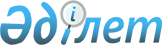 О внесении изменений в приказ Министра образования и науки Республики Казахстан от 10 января 2003 года № 14 "Об утверждении Положения 
о диссертационном совете"
					
			Утративший силу
			
			
		
					Приказ Министра образования и науки Республики Казахстан от 2 марта 2005 года № 126. Зарегистрирован в Министерстве юстиции Республики Казахстан 6 апреля 2005 года № 3552. Утратил силу приказом Министра образования и науки Республики Казахстан от 31 марта 2011 года № 126

    Сноска. Утратил силу приказом Министра образования и науки РК от 31.03.2011 № 126 (вводится в действие по истечении десяти календарных дней со дня первого официального опубликования).    В соответствии с подпунктом 5) пункта 1 статьи 18 Закона Республики Казахстан "О науке" и в целях совершенствования нормативной правовой базы по вопросам аттестации кадров высшей квалификации ПРИКАЗЫВАЮ: 

    1. Внести в приказ Министра образования и науки Республики Казахстан от 10 января 2003 года N 14 "Об утверждении Положения о диссертационном совете" (зарегистрированный в Реестре государственной регистрации нормативных правовых актов за N 2139, внесены изменения приказом Министра образования и науки Республики Казахстан от 4 декабря 2003 года N 796, опубликованный в Бюллетене нормативных правовых актов центральных исполнительных и иных государственных органов Республики Казахстан, 2003 год, N 15, ст. 840), следующие изменения: 

    в Положении о диссертационном совете, утвержденном указанным приказом: 

    в пункте 2: 

    в абзаце первом слова "Высшим аттестационным комитетом Министерства образования и науки Республики Казахстан (далее - ВАК) по поручению Министерства образования и науки Республики Казахстан" заменить словами "Комитетом по надзору и аттестации в сфере образования и науки Министерства образования и науки Республики Казахстан (далее  - Комитет)"; 

    по всему тексту слова "ВАК" заменить соответственно словами "Комитет" в соответствующих падежах; 

    в абзаце втором слова "и проект приказа ВАК об утверждении состава совета", "а также срока полномочий по формам, установленным ВАК" исключить; 

    в абзаце тринадцатом слова "и проект приказа по формам, установленным ВАК" исключить; 

    в пункте 4 слово "граждане" заменить словами "не более трех членов - граждан"; 

    пункт 20 изложить в следующей редакции: 

    "20. Ведущая организация проводит научный семинар с приглашением соискателя для изложения основных научных положений диссертации, отзыв ведущей организации подписывается подготовившим его специалистом и руководителем подразделения, которые не должны быть членами Президиума, экспертного совета Комитета и совета, где состоится защита диссертации, утверждается руководителем ведущей организации или его заместителем и скрепляется печатью организации.". 

    2. Комитету по надзору и аттестации в сфере образования и науки Министерства образования и науки Республики Казахстан (Абдрасилов Б.С.) представить в установленном порядке настоящий приказ на государственную регистрацию в Министерство юстиции Республики Казахстан. 

    3. Настоящий приказ вводится в действие по истечении десяти календарных дней со дня первого официального опубликования.     Министр 
					© 2012. РГП на ПХВ «Институт законодательства и правовой информации Республики Казахстан» Министерства юстиции Республики Казахстан
				